VUJO s.r.o.	FAKTURA DAŇOVÝ DOKLAD ČR 22FV00901Dodavatel:VUJO s.r.o.Křížová 116 356 01 Sokolov 1IC: 64830713DIČ: CZ64830713Telefon:                                   E-mail:  Dodavatel:VUJO s.r.o.Křížová 116 356 01 Sokolov 1IC: 64830713DIČ: CZ64830713Telefon:                                   E-mail:  Dodavatel:VUJO s.r.o.Křížová 116 356 01 Sokolov 1IC: 64830713DIČ: CZ64830713Telefon:                                   E-mail:  Variabilní symbol:Konstantní symbol: Objednávka č.:2200901 0308ze dne: 21.10.20212200901 0308ze dne: 21.10.2021Dodavatel:VUJO s.r.o.Křížová 116 356 01 Sokolov 1IC: 64830713DIČ: CZ64830713Telefon:                                   E-mail:  Dodavatel:VUJO s.r.o.Křížová 116 356 01 Sokolov 1IC: 64830713DIČ: CZ64830713Telefon:                                   E-mail:  Dodavatel:VUJO s.r.o.Křížová 116 356 01 Sokolov 1IC: 64830713DIČ: CZ64830713Telefon:                                   E-mail:  Odběratel:	00520055 DIČ:Střední škola stravování a služeb Karlovy Van. příspěvková organizace Ondřejská 1122/56360 Ol Karlovy VaryOdběratel:	00520055 DIČ:Střední škola stravování a služeb Karlovy Van. příspěvková organizace Ondřejská 1122/56360 Ol Karlovy VaryOdběratel:	00520055 DIČ:Střední škola stravování a služeb Karlovy Van. příspěvková organizace Ondřejská 1122/56360 Ol Karlovy VaryDatum vystavení :Datum splatnosti :Datum uskutečnění plnění: Forma úhrady : PříkazemDatum vystavení :Datum splatnosti :Datum uskutečnění plnění: Forma úhrady : PříkazemKonečný příjemce:Konečný příjemce:Konečný příjemce:	Označení dodávky	Množství	J.cena Sleva	Cena %DPH	DPH	Kč Celkem	Označení dodávky	Množství	J.cena Sleva	Cena %DPH	DPH	Kč Celkem	Označení dodávky	Množství	J.cena Sleva	Cena %DPH	DPH	Kč Celkem	Označení dodávky	Množství	J.cena Sleva	Cena %DPH	DPH	Kč Celkem	Označení dodávky	Množství	J.cena Sleva	Cena %DPH	DPH	Kč Celkem	Označení dodávky	Množství	J.cena Sleva	Cena %DPH	DPH	Kč CelkemFakturujeme Vám obj. Lintemer ze dne 21.102021 - 17x MON 24' Philips dodáno do K.Varů	24” LED Philips 242V8A -	17 ks	2 490,00	42 330,00	21%	8 889,30	51 219,30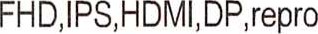 	Zaokrouhlení	1	-0,25	-0,25	21%	-0,05	-0,30Fakturujeme Vám obj. Lintemer ze dne 21.102021 - 17x MON 24' Philips dodáno do K.Varů	24” LED Philips 242V8A -	17 ks	2 490,00	42 330,00	21%	8 889,30	51 219,30	Zaokrouhlení	1	-0,25	-0,25	21%	-0,05	-0,30Fakturujeme Vám obj. Lintemer ze dne 21.102021 - 17x MON 24' Philips dodáno do K.Varů	24” LED Philips 242V8A -	17 ks	2 490,00	42 330,00	21%	8 889,30	51 219,30	Zaokrouhlení	1	-0,25	-0,25	21%	-0,05	-0,30Fakturujeme Vám obj. Lintemer ze dne 21.102021 - 17x MON 24' Philips dodáno do K.Varů	24” LED Philips 242V8A -	17 ks	2 490,00	42 330,00	21%	8 889,30	51 219,30	Zaokrouhlení	1	-0,25	-0,25	21%	-0,05	-0,30Fakturujeme Vám obj. Lintemer ze dne 21.102021 - 17x MON 24' Philips dodáno do K.Varů	24” LED Philips 242V8A -	17 ks	2 490,00	42 330,00	21%	8 889,30	51 219,30	Zaokrouhlení	1	-0,25	-0,25	21%	-0,05	-0,30Fakturujeme Vám obj. Lintemer ze dne 21.102021 - 17x MON 24' Philips dodáno do K.Varů	24” LED Philips 242V8A -	17 ks	2 490,00	42 330,00	21%	8 889,30	51 219,30	Zaokrouhlení	1	-0,25	-0,25	21%	-0,05	-0,30	Součet položek	42 329,75	8 889,25	51 219,00	CELKEM K ÚHRADĚ	51 219,00	Součet položek	42 329,75	8 889,25	51 219,00	CELKEM K ÚHRADĚ	51 219,00	Součet položek	42 329,75	8 889,25	51 219,00	CELKEM K ÚHRADĚ	51 219,00	Součet položek	42 329,75	8 889,25	51 219,00	CELKEM K ÚHRADĚ	51 219,00	Součet položek	42 329,75	8 889,25	51 219,00	CELKEM K ÚHRADĚ	51 219,00	Součet položek	42 329,75	8 889,25	51 219,00	CELKEM K ÚHRADĚ	51 219,00	Vystavil:		Krajský soud Plzeň, obchodní rejstřík, spisová zn. C7234	Vystavil:		Krajský soud Plzeň, obchodní rejstřík, spisová zn. C7234	Vystavil:		Krajský soud Plzeň, obchodní rejstřík, spisová zn. C7234	Vystavil:		Krajský soud Plzeň, obchodní rejstřík, spisová zn. C7234	Vystavil:		Krajský soud Plzeň, obchodní rejstřík, spisová zn. C7234	Vystavil:		Krajský soud Plzeň, obchodní rejstřík, spisová zn. C7234	Rekapitulace DPH v Kč:	Základ v Kč Sazba	DPH v Kč	Celkem s DPH v Kč	0,00	0%	0,00	10%	0,00	0,000,00	15%	0,00	0,00 42 329,75	21%	8 889,25	51 219,00	Převzal:	Razítko:Ekonomický a informační systém POHODA	Rekapitulace DPH v Kč:	Základ v Kč Sazba	DPH v Kč	Celkem s DPH v Kč	0,00	0%	0,00	10%	0,00	0,000,00	15%	0,00	0,00 42 329,75	21%	8 889,25	51 219,00	Převzal:	Razítko:Ekonomický a informační systém POHODA	Rekapitulace DPH v Kč:	Základ v Kč Sazba	DPH v Kč	Celkem s DPH v Kč	0,00	0%	0,00	10%	0,00	0,000,00	15%	0,00	0,00 42 329,75	21%	8 889,25	51 219,00	Převzal:	Razítko:Ekonomický a informační systém POHODA	Rekapitulace DPH v Kč:	Základ v Kč Sazba	DPH v Kč	Celkem s DPH v Kč	0,00	0%	0,00	10%	0,00	0,000,00	15%	0,00	0,00 42 329,75	21%	8 889,25	51 219,00	Převzal:	Razítko:Ekonomický a informační systém POHODA	Rekapitulace DPH v Kč:	Základ v Kč Sazba	DPH v Kč	Celkem s DPH v Kč	0,00	0%	0,00	10%	0,00	0,000,00	15%	0,00	0,00 42 329,75	21%	8 889,25	51 219,00	Převzal:	Razítko:Ekonomický a informační systém POHODA	Rekapitulace DPH v Kč:	Základ v Kč Sazba	DPH v Kč	Celkem s DPH v Kč	0,00	0%	0,00	10%	0,00	0,000,00	15%	0,00	0,00 42 329,75	21%	8 889,25	51 219,00	Převzal:	Razítko:Ekonomický a informační systém POHODA